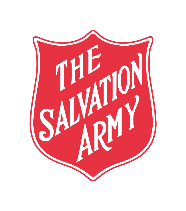 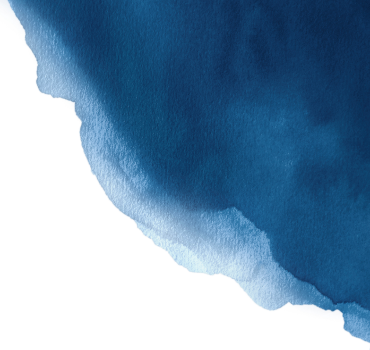 PROGRAM / ACTIVITY OUTLINE – Completed by Program / Activity LeaderPARENT / GUARDIAN CONTACT DETAILSSECONDARY EMERGENCY CONTACT DETAILS(This person will only be contacted in case of an emergency if the parent / guardian cannot be contacted)Site / Corps NameProgram / activity nameProgram / activity nameDates or daysTimeOnsite ActivitiesOffsite ActivitiesOnline ActivitiesHigh Risk Activities(Other activities such as rock climbing or laser tag will require additional venue consent forms)Group LeadersGroup AssistantsPARTICPANT 1 INFORMATIONPARTICPANT 1 INFORMATIONPARTICPANT 1 INFORMATIONPARTICPANT 1 INFORMATIONPARTICPANT 1 INFORMATIONPARTICPANT 1 INFORMATIONPARTICPANT 1 INFORMATIONPARTICPANT 1 INFORMATIONPARTICPANT 1 INFORMATIONPARTICPANT 1 INFORMATIONPARTICPANT 1 INFORMATIONPARTICPANT 1 INFORMATIONFirst nameFirst nameFamily namePreferred NamePreferred NameDate of birthDate of birthSchool Year (grade)VET or work statusSchool Year (grade)VET or work statusGenderStreetSuburbSuburbPostcodePostcodePrimary languages spoken?Primary languages spoken?Primary languages spoken?Is language assistance needed?Is language assistance needed?Is language assistance needed? No	 Yes	 Other  No	 Yes	 Other  No	 Yes	 Other  No	 Yes	 Other  No	 Yes	 Other  No	 Yes	 Other  No	 Yes	 Other  No	 Yes	 Other  No	 Yes	 Other Does the participant have any allergies?Does the participant have any allergies? No	 Yes No	 YesIf Yes.  What are they allergic to and what is their allergic response? (eg. peanuts – anaphylaxis, eggs – vomiting)If Yes.  What are they allergic to and what is their allergic response? (eg. peanuts – anaphylaxis, eggs – vomiting)If Yes.  What are they allergic to and what is their allergic response? (eg. peanuts – anaphylaxis, eggs – vomiting)If Yes.  What are they allergic to and what is their allergic response? (eg. peanuts – anaphylaxis, eggs – vomiting)Does the participant have any pre-existing or current medical conditions?Does the participant have any pre-existing or current medical conditions?Does the participant have any pre-existing or current medical conditions?Does the participant have any pre-existing or current medical conditions? None	 Asthma	 Diabetes	 Heart condition	 Epilepsy or blackout None	 Asthma	 Diabetes	 Heart condition	 Epilepsy or blackout None	 Asthma	 Diabetes	 Heart condition	 Epilepsy or blackout None	 Asthma	 Diabetes	 Heart condition	 Epilepsy or blackoutOtherProvide information about any medications that we many need to consider in an emergency or as part of our program planning (only disclose things that are important for activity planning and consideration in an emergency)Provide information about any medications that we many need to consider in an emergency or as part of our program planning (only disclose things that are important for activity planning and consideration in an emergency)Provide information about any medications that we many need to consider in an emergency or as part of our program planning (only disclose things that are important for activity planning and consideration in an emergency)Provide information about any medications that we many need to consider in an emergency or as part of our program planning (only disclose things that are important for activity planning and consideration in an emergency)Is a medical action plan or behaviour management plan required for this participant?Is a medical action plan or behaviour management plan required for this participant?Is a medical action plan or behaviour management plan required for this participant? No	 YesTo ensure the activity goes well for all, is there any other support that would be helpful for this participant, or information that many be important for us to know?To ensure the activity goes well for all, is there any other support that would be helpful for this participant, or information that many be important for us to know?To ensure the activity goes well for all, is there any other support that would be helpful for this participant, or information that many be important for us to know? No	 YesAre there any relevant legal custody matters, orders, or supervision restrictions current or pending? No	 YesREGISTER OTHER PARTICIPANTS FOR THIS PROGRAM / ACTIVITYREGISTER OTHER PARTICIPANTS FOR THIS PROGRAM / ACTIVITYREGISTER OTHER PARTICIPANTS FOR THIS PROGRAM / ACTIVITYPARTICIPANT 2PARTICIPANT 3First nameFamily namePreferred NameDate of birthSchool Year (grade)GenderAddressAny allergies? No	Yes No	YesAllergy to, and response?Medical conditionsNoneAsthmaDiabetesHeart ConditionEpilepsy or blackoutOther (describe below)NoneAsthmaDiabetesHeart ConditionEpilepsy or blackoutOther (describe below)Other medical conditionsPlease enter information below ONLY if it is important for activity planning and in case of an emergencyPlease enter information below ONLY if it is important for activity planning and in case of an emergencyPlease enter information below ONLY if it is important for activity planning and in case of an emergencyMedicationsMedical action planNo	YesNo	YesBehaviour PlanNo	YesNo	YesOther supports or infoRelevant legal mattersNo	YesNo	YesFirst nameFamily nameRelationship to participantRelationship to participantPhone numberEmailFirst nameFamily nameRelationship to participantRelationship to participantMobile numberEmailPERMISSIONS AND AGREEMENTPARTICIPANT BEHAVIOURThe behavioural expectations of the program for all participants are as follows.  They agree to:Not take photos or screenshots of others without their permissionTreat everyone fairly and listen to their viewsSpeak and act respectfully toward others and support all in the group to have funFollow any behavioural or safety directions given by the group leaders / assistants I have spoken to the participant/s named on this form to make sure they understand the behavioural expectationsPARENT / GUARDIAN PERMISSIONS I give permission as parent or guardian for the participant/s named on this form to take part in the overall activities of this program I give permission for the participant/s to be transported in The Salvation Army vehicles or private cars to attend off site activities according to the activity schedule, The Salvation Army policy / procedure and as agreed with the activity leaders. I understand that in the event of an emergency we will make every effort to contact those nominated in this form. If they are uncontactable, I authorise The Salvation Army personnel to seek medical assistance, ambulance transportation and treatment for the participant as they think is necessary and agree to cover any associated costs.I acknowledge that photographs and/or videos may be taken of activity/program participants. I consent to these images being taken and published publicly for the purpose of promoting the program and/or printed to give to the participant/s as keepsakes. I realise that no names or other identifying information will be used and that I can withdraw my consent at any time by contacting the program leader.Other things to note: PARENT / GUARDIAN CONSENTBy signing this form, I understand and agree that:PARENT / GUARDIAN CONSENTBy signing this form, I understand and agree that:PARENT / GUARDIAN CONSENTBy signing this form, I understand and agree that:PARENT / GUARDIAN CONSENTBy signing this form, I understand and agree that:The information entered in this form is correct and I will let the leader know of any changes as soon as possible.All information is collected, stored and used according to The Salvation Army’s Privacy Policy. Privacy Policy | The Salvation Army AustraliaCare will be taken by The Salvation Army personnel providing this activity or program.If there are recreational activities as part of the program:I accept there are risks, which may result in serious injury, permanent disability or loss of life; I assume and accept all such risks and waive the right to sue The Salvation Army if any of these occur.I agree to indemnify The Salvation Army against any claims for injury, suffering or loss of life by the participant. I understand this does not apply if the injury or harm is due to gross negligence by The Salvation Army. I understand participation is voluntary and if I do not wish the participant to take part I will let The Salvation Army leaders know before hand. The Salvation Army is part of the Christian church and as such will run this activity or program acting on those principles and beliefs.The information entered in this form is correct and I will let the leader know of any changes as soon as possible.All information is collected, stored and used according to The Salvation Army’s Privacy Policy. Privacy Policy | The Salvation Army AustraliaCare will be taken by The Salvation Army personnel providing this activity or program.If there are recreational activities as part of the program:I accept there are risks, which may result in serious injury, permanent disability or loss of life; I assume and accept all such risks and waive the right to sue The Salvation Army if any of these occur.I agree to indemnify The Salvation Army against any claims for injury, suffering or loss of life by the participant. I understand this does not apply if the injury or harm is due to gross negligence by The Salvation Army. I understand participation is voluntary and if I do not wish the participant to take part I will let The Salvation Army leaders know before hand. The Salvation Army is part of the Christian church and as such will run this activity or program acting on those principles and beliefs.The information entered in this form is correct and I will let the leader know of any changes as soon as possible.All information is collected, stored and used according to The Salvation Army’s Privacy Policy. Privacy Policy | The Salvation Army AustraliaCare will be taken by The Salvation Army personnel providing this activity or program.If there are recreational activities as part of the program:I accept there are risks, which may result in serious injury, permanent disability or loss of life; I assume and accept all such risks and waive the right to sue The Salvation Army if any of these occur.I agree to indemnify The Salvation Army against any claims for injury, suffering or loss of life by the participant. I understand this does not apply if the injury or harm is due to gross negligence by The Salvation Army. I understand participation is voluntary and if I do not wish the participant to take part I will let The Salvation Army leaders know before hand. The Salvation Army is part of the Christian church and as such will run this activity or program acting on those principles and beliefs.The information entered in this form is correct and I will let the leader know of any changes as soon as possible.All information is collected, stored and used according to The Salvation Army’s Privacy Policy. Privacy Policy | The Salvation Army AustraliaCare will be taken by The Salvation Army personnel providing this activity or program.If there are recreational activities as part of the program:I accept there are risks, which may result in serious injury, permanent disability or loss of life; I assume and accept all such risks and waive the right to sue The Salvation Army if any of these occur.I agree to indemnify The Salvation Army against any claims for injury, suffering or loss of life by the participant. I understand this does not apply if the injury or harm is due to gross negligence by The Salvation Army. I understand participation is voluntary and if I do not wish the participant to take part I will let The Salvation Army leaders know before hand. The Salvation Army is part of the Christian church and as such will run this activity or program acting on those principles and beliefs.Parent / Legal Guardian signatureDate